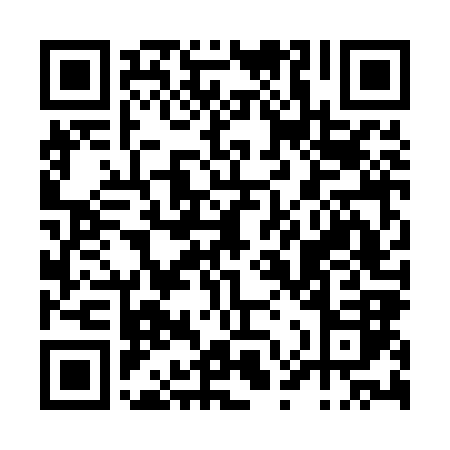 Prayer times for Senhora da Rocha, PortugalMon 1 Apr 2024 - Tue 30 Apr 2024High Latitude Method: Angle Based RulePrayer Calculation Method: Muslim World LeagueAsar Calculation Method: HanafiPrayer times provided by https://www.salahtimes.comDateDayFajrSunriseDhuhrAsrMaghribIsha1Mon5:417:161:376:077:599:292Tue5:397:141:376:088:009:303Wed5:377:131:376:088:019:324Thu5:357:111:366:098:039:335Fri5:337:091:366:108:049:346Sat5:317:081:366:118:059:367Sun5:297:061:366:118:069:378Mon5:277:041:356:128:079:389Tue5:257:031:356:138:089:4010Wed5:237:011:356:138:099:4111Thu5:216:591:346:148:109:4312Fri5:196:581:346:158:119:4413Sat5:176:561:346:168:129:4514Sun5:156:551:346:168:139:4715Mon5:136:531:336:178:149:4816Tue5:116:521:336:188:169:5017Wed5:096:501:336:188:179:5118Thu5:076:481:336:198:189:5319Fri5:056:471:336:208:199:5420Sat5:036:451:326:208:209:5621Sun5:026:441:326:218:219:5722Mon5:006:421:326:228:229:5923Tue4:586:411:326:228:2310:0024Wed4:566:401:326:238:2410:0225Thu4:546:381:316:238:2510:0326Fri4:526:371:316:248:2610:0527Sat4:506:351:316:258:2810:0628Sun4:486:341:316:258:2910:0829Mon4:466:331:316:268:3010:0930Tue4:446:311:316:278:3110:11